Methodological papers on complexity metricsReferencesAboy, M., R. Hornero, D. Abasolo, and D. Alvarez. 2006. ‘Interpretation of the Lempel-Ziv Complexity Measure in the Context of Biomedical Signal Analysis’. IEEE Transactions on Biomedical Engineering 53(11): 2282–88.Aboy, Mateo, David Cuesta-Frau, Daniel Austin, and Pau Mico-Tormos. 2007. ‘Characterization of Sample Entropy in the Context of Biomedical Signal Analysis’. In 2007 29th Annual International Conference of the IEEE Engineering in Medicine and Biology Society, , 5942–45.Amarantidis, Lampros Chrysovalantis, and Daniel Abásolo. 2019. ‘Interpretation of Entropy Algorithms in the Context of Biomedical Signal Analysis and Their Application to EEG Analysis in Epilepsy’. Entropy 21(9): 840.Cirugeda-Roldan, Eva, David Cuesta-Frau, Pau Miro-Martinez, and Sandra Oltra-Crespo. 2014. ‘Comparative Study of Entropy Sensitivity to Missing Biosignal Data’. Entropy 16(11): 5901–18.Escudero, Javier, Antonio Ibáñez-Molina, and Sergio Iglesias-Parro. 2015. ‘Effect of the Average Delay and Mean Connectivity of the Kuramoto Model on the Complexity of the Output Electroencephalograms’. In 2015 37th Annual International Conference of the IEEE Engineering in Medicine and Biology Society (EMBC), , 7873–76.Hornero, R. et al. 2005. ‘Interpretation of Approximate Entropy: Analysis of Intracranial Pressure Approximate Entropy during Acute Intracranial Hypertension’. IEEE Transactions on Biomedical Engineering 52(10): 1671–80.Hu, Jing, Jianbo Gao, and Jose C. Principe. 2006. ‘Analysis of Biomedical Signals by the Lempel-Ziv Complexity: The Effect of Finite Data Size’. IEEE Transactions on Biomedical Engineering 53(12): 2606–9.Molina-Picó, Antonio et al. 2011. ‘Comparative Study of Approximate Entropy and Sample Entropy Robustness to Spikes’. Artificial Intelligence in Medicine 53(2): 97–106.Nagaraj, Nithin, and Karthi Balasubramanian. 2017. ‘Dynamical Complexity of Short and Noisy Time Series’. The European Physical Journal Special Topics 226(10): 2191–2204.Rivolta, Massimo W. et al. 2014. ‘Effects of the Series Length on Lempel-Ziv Complexity during Sleep’. In 2014 36th Annual International Conference of the IEEE Engineering in Medicine and Biology Society, , 693–96.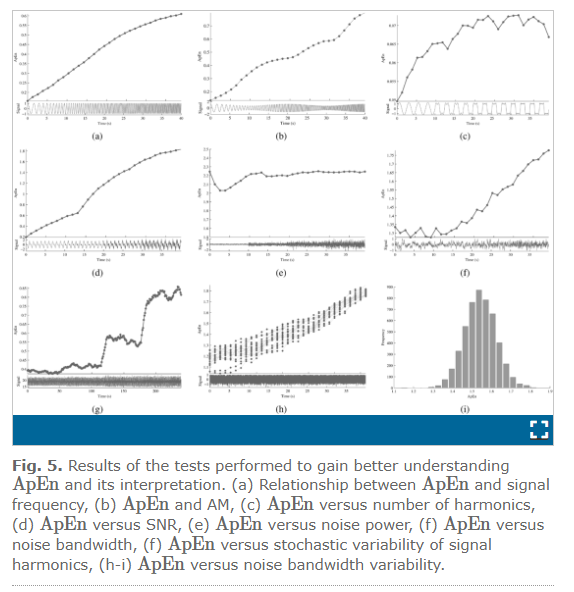 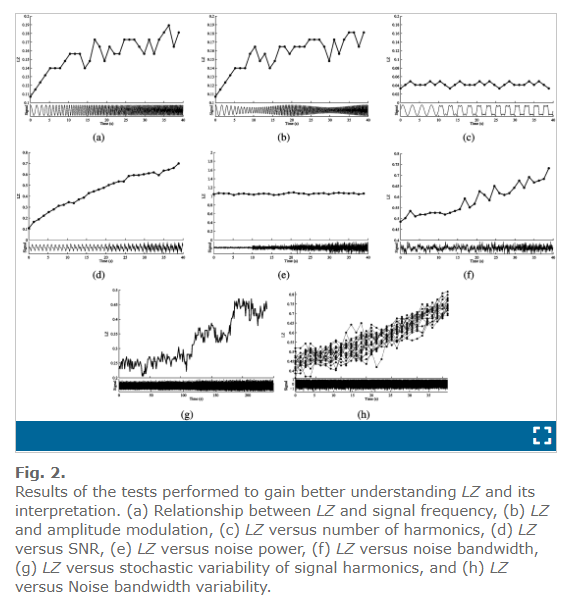 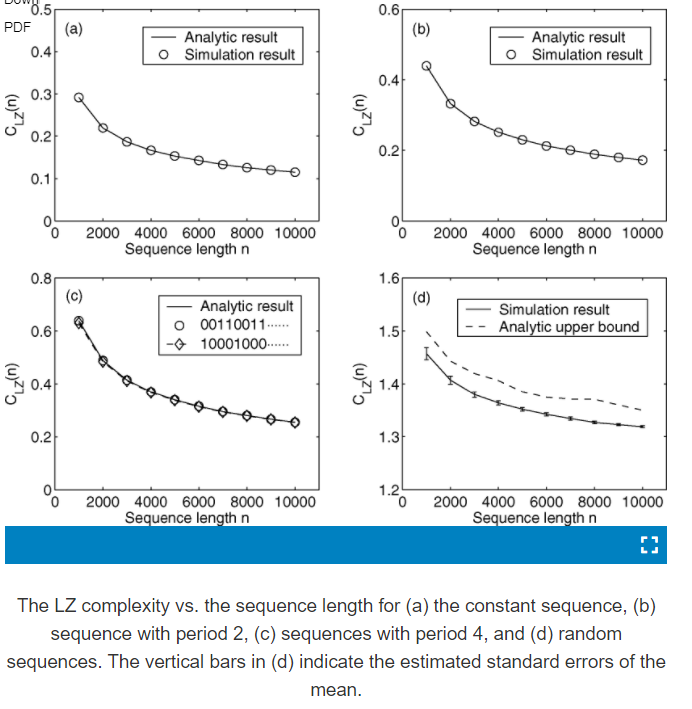 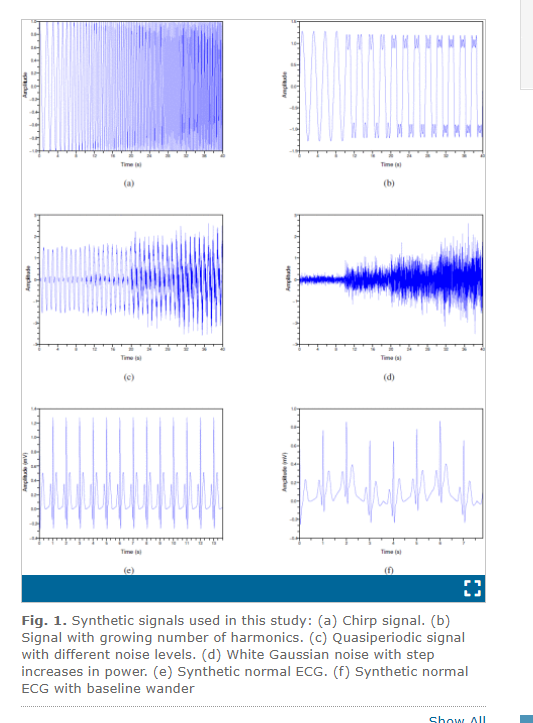 No.StudyMeasureResults1(Hornero et al. 2005)AEAE increased with signal frequency, amplitude modulation, number of harmonics, lower SNR, stochastic harmonic variability, noise bandwidth, NOT with pure noise power2(M. Aboy et al. 2006)LZCLZC increased with signal frequency, amplitude modulation, lower SNR, stochastic harmonic variability, noise bandwidth, NOT with pure noise power or number of harmonics3(Hu, Gao, and Principe 2006)LZCLZC decreases with sequence length until saturation in simulations4(Mateo Aboy et al. 2007)SESE increases with lower SNR, with frequency until saturation, decreases with number of harmonics5(Molina-Picó et al. 2011)AE, SEAE and SE can increase or decrease when spikes exist in the data depending on whether it is noise or oscillation dominated6(Cirugeda-Roldan et al. 2014)AE, SE, fuzzy entropy (FE)Entropy increases with more data excluded but still robust to distinguish between groups even at 50% data loss7(Rivolta et al. 2014)LZCLZC decreases with series length in sleep data8(Escudero, Ibáñez-Molina, and Iglesias-Parro 2015)SE, LZCKuramoto model: SE and LZC decrease as connectivity strength k and global synchrony tau increase, but behaviour depends on noise9(Nagaraj and Balasubramanian 2017)LZC, effort to compress (ETC)For the logistic map, LZC and ETC slightly increase with time series length10(Amarantidis and Abásolo 2019)PE, SE, FESimilar to 1 and 4; also shows PE, SE, and FE depend on colour of the noise and increase for the logistic map and Lorenz system as they transition to chaos.